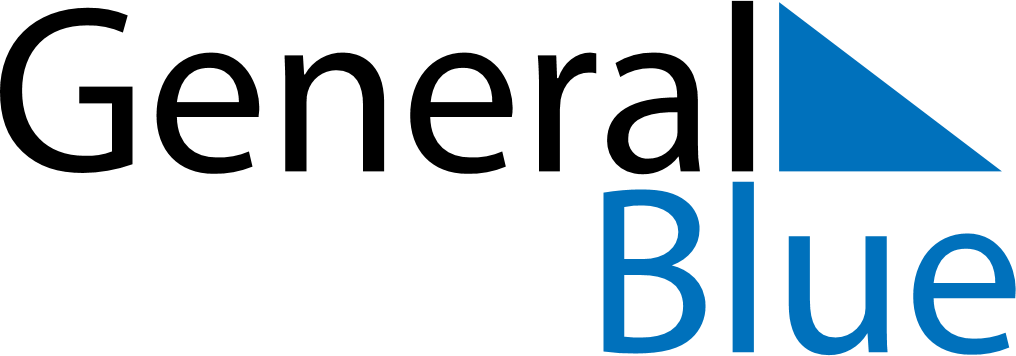 March 2020March 2020March 2020EthiopiaEthiopiaMondayTuesdayWednesdayThursdayFridaySaturdaySunday12345678Victory at Adwa Day91011121314151617181920212223242526272829Day of Lament3031